아주대학교 입학홍보대사 G.A.i.A. 16기 지원서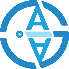 º G.A.i.A.는 아주대학교 입학처 소속 ‘입학홍보대사’로서 동아리 및 소학회가 아님을 말씀드립니다.º * 표시된 문항은 선택 기입 사항입니다.º 온라인에 게시된 모집 안내 내용을 확실히 숙지해주시기 바랍니다.º 제공하신 정보는 채용절차 및 본인 확인을 위해서만 사용합니다.본인 확인 및 식별 절차에 이용: 학과, 학번, 성명, 연락처의사소통 및 정보전달 등에 이용: 성명, 연락처, E-mail, 주소 등※ 개인정보 제공자가 동의한 내용 외의 다른 목적으로 활용하지 않으며, 제공된 개인정보의 이용을 거부하고자 할 때에는 개인정보 관리책임자를 통해 열람, 정정, 삭제를 요구할 수 있음※  귀하는 이에 대한 동의를 거부할 수 있습니다. 다만, 동의가 없을 경우 2019학년도 16기 입학홍보대사 G.A.i.A. 지원이 불가능할 수 있음을 알려드립니다.※ 3월 29일(금) 대면식과 3월 30일(토) ~ 3월 31일(일)에 진행되는 G.A.i.A. 춘계 워크샵에 불참할 경우 불합격 처리됩니다.2019년 3월 일 지원자:       (인)학과학번성명성별연락처연락처생년월일생년월일E-mailE-mailE-mail입학전형입학전형입학전형지역/출신고지역/출신고지역/출신고지역/출신고희망 부서(※ 기획부, 홍보부, 미디어콘텐츠부, 대외협력부로 구성)희망 부서(※ 기획부, 홍보부, 미디어콘텐츠부, 대외협력부로 구성)희망 부서(※ 기획부, 홍보부, 미디어콘텐츠부, 대외협력부로 구성)희망 부서(※ 기획부, 홍보부, 미디어콘텐츠부, 대외협력부로 구성)희망 부서(※ 기획부, 홍보부, 미디어콘텐츠부, 대외협력부로 구성)희망 부서(※ 기획부, 홍보부, 미디어콘텐츠부, 대외협력부로 구성)희망 부서(※ 기획부, 홍보부, 미디어콘텐츠부, 대외협력부로 구성)희망 부서(※ 기획부, 홍보부, 미디어콘텐츠부, 대외협력부로 구성)희망 부서(※ 기획부, 홍보부, 미디어콘텐츠부, 대외협력부로 구성)1지망1지망1지망1지망1지망1지망2지망2지망2지망2지망희망 부서(※ 기획부, 홍보부, 미디어콘텐츠부, 대외협력부로 구성)희망 부서(※ 기획부, 홍보부, 미디어콘텐츠부, 대외협력부로 구성)희망 부서(※ 기획부, 홍보부, 미디어콘텐츠부, 대외협력부로 구성)희망 부서(※ 기획부, 홍보부, 미디어콘텐츠부, 대외협력부로 구성)희망 부서(※ 기획부, 홍보부, 미디어콘텐츠부, 대외협력부로 구성)희망 부서(※ 기획부, 홍보부, 미디어콘텐츠부, 대외협력부로 구성)희망 부서(※ 기획부, 홍보부, 미디어콘텐츠부, 대외협력부로 구성)희망 부서(※ 기획부, 홍보부, 미디어콘텐츠부, 대외협력부로 구성)희망 부서(※ 기획부, 홍보부, 미디어콘텐츠부, 대외협력부로 구성)*현재 활동 중인 단체(학생회, 동아리 등)*현재 활동 중인 단체(학생회, 동아리 등)*현재 활동 중인 단체(학생회, 동아리 등)*현재 활동 중인 단체(학생회, 동아리 등)*현재 활동 중인 단체(학생회, 동아리 등)리쿠르팅참석여부리쿠르팅참석여부리쿠르팅참석여부리쿠르팅참석여부*대외활동 경력 (고등학교 ~ 대학교)*대외활동 경력 (고등학교 ~ 대학교)*대외활동 경력 (고등학교 ~ 대학교)*대외활동 경력 (고등학교 ~ 대학교)*대외활동 경력 (고등학교 ~ 대학교)*대외활동 경력 (고등학교 ~ 대학교)*대외활동 경력 (고등학교 ~ 대학교)*대외활동 경력 (고등학교 ~ 대학교)*대외활동 경력 (고등학교 ~ 대학교)*대외활동 경력 (고등학교 ~ 대학교)*대외활동 경력 (고등학교 ~ 대학교)*대외활동 경력 (고등학교 ~ 대학교)*대외활동 경력 (고등학교 ~ 대학교)*대외활동 경력 (고등학교 ~ 대학교)*대외활동 경력 (고등학교 ~ 대학교)*대외활동 경력 (고등학교 ~ 대학교)*대외활동 경력 (고등학교 ~ 대학교)*대외활동 경력 (고등학교 ~ 대학교)*대외활동 경력 (고등학교 ~ 대학교)기간기간기간기간활동 명활동 명활동 명활동 명활동 명활동 명활동 명활동 명활동 명활동 명활동 명활동 명활동 명활동 명활동 명내 용내 용내 용아주대학교 입학홍보대사 G.A.i.A.에 지원하게 된 동기 및 활동 포부자신이 생각하는 입학홍보대사란 무엇인지 써보고 가이아가 된다면 하고싶은 활동을 적어보세요.경험했던 단체 활동 한 가지를 선택하여 본인이 어떤 역할을 했는지 써보세요.4. (미디어콘텐츠부 지원 시 해당) 본인의 콘텐츠 제작 능력을 보여주세요(ppt, 포스터, 영상 등 양식 자유, 링크 첨부 가능)아주대학교 입학홍보대사 G.A.i.A.에 지원하게 된 동기 및 활동 포부자신이 생각하는 입학홍보대사란 무엇인지 써보고 가이아가 된다면 하고싶은 활동을 적어보세요.경험했던 단체 활동 한 가지를 선택하여 본인이 어떤 역할을 했는지 써보세요.4. (미디어콘텐츠부 지원 시 해당) 본인의 콘텐츠 제작 능력을 보여주세요(ppt, 포스터, 영상 등 양식 자유, 링크 첨부 가능)아주대학교 입학홍보대사 G.A.i.A.에 지원하게 된 동기 및 활동 포부자신이 생각하는 입학홍보대사란 무엇인지 써보고 가이아가 된다면 하고싶은 활동을 적어보세요.경험했던 단체 활동 한 가지를 선택하여 본인이 어떤 역할을 했는지 써보세요.4. (미디어콘텐츠부 지원 시 해당) 본인의 콘텐츠 제작 능력을 보여주세요(ppt, 포스터, 영상 등 양식 자유, 링크 첨부 가능)사진 삽입(2장 이상)사진 삽입(2장 이상)지원 유의사항 및개인정보 수집 이용 동의서